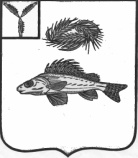 СОВЕТ
МИУССКОГО МУНИЦИПАЛЬНОГО ОБРАЗОВАНИЯЕРШОВСКОГО МУНИЦИПАЛЬНОГО РАЙОНА САРАТОВСКОЙ ОБЛАСТИРЕШЕНИЕ от 15.05. 2018 года                           № 101-188                                      с. МиуссОб определении должностного лица, ответственногоза  направление сведений для включения в реестр лиц, уволенных в связи с утратой доверияВ соответствии с Федеральным законом от 25 декабря 2008 г. № 273-ФЗ «О противодействии коррупции», постановлением Правительства РФ от 05.03.2018 № 228 «О реестре лиц, уволенных в связи с утратой доверия» и Уставом Миусского муниципального образования, Совет Миусского МО Ершовского МРРЕШИЛ:Определить главу Миусского муниципального образования ответственным за направление сведений в отношении лиц, замещавших муниципальные должности, должности муниципальной службы  Миусского муниципального образования, за исключением лиц, замещавших указанные должности в избирательной комиссии муниципального образования, для включения в реестр лиц, уволенных в связи с утратой доверия, а так же для исключения из реестра в соответствии с требованиями Федерального закона от 25 декабря 2008 г. № 273-ФЗ «О противодействии коррупции» и постановления Правительства Российской Федерации от 05.03.2018 № 228 «О реестре лиц, уволенных в связи с утратой доверия».Настоящее решение вступает в силу со дня официального опубликования (обнародования).Глава Миусского МО 								Т.Ю. Лосева